Міністерство освіти і науки УкраїниЧеркаський державний технологічний університет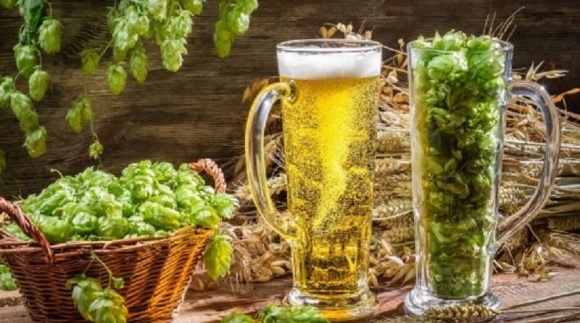 Список рекомендованої нормативної літератури для студентів спеціальності 181 «Харчові технології»з дисципліни «Технологія солоду, пива  та безалкогольних напоїв»Бібліотека ЧДТУ 2019          Виробництво пива - дуже складний і досить довгий біохімічний процес. Для готування пива потрібно чотири види сировини: солод, хміль, вода й дріжджі.          Протягом сторіч при виготовленні пива використовувалися основні біохімічні процеси:· затирання, для розщеплення крохмалю й одержання зброджуваних цукрів;· зброджування цукру в спирт і двоокис вуглецю.          Протягом декількох тисячоліть люди поступово навчилися керувати процесами, що відбуваються при вирощуванні солоду, ферментативному оцукрюванні крохмалю й бродінні. Про роль мікроорганізмів у перетворенні органічних речовин стало відомо лише в 19 ст. Науковими дослідженнями було доведено, що збудниками бродіння пивного сусла є певні дріжджові гриби й що бродіння є біокаталітичним процесом, що протікає усередині дріжджових клітин. Із часом способи виробництва пива змінюються й удосконалюються.          Зараз дуже інтенсивно розвивається ринок пива у світі. Досить швидко збільшується обсяг виробництва цього напою і в Україні. Для одержання економічної користі, не втрачаючи якості готового продукту, необхідно постійно впроваджувати новітні розробки в області пивоваріння. Необхідно виробляти одночасно великі об'єми напою та тримати його якість на належному рівні, щоб утримувати свою частку ринку. Тому розробка нових технологій виробництва пива і їхня модернізація в даний момент є актуальним питанням.ДСанПіН 4.4.4.-152-2008 Державні санітарні норми і правила для підприємств, що виробляють солод, пиво та безалкогольні напоїДСанПіН 2.2.4-171-10 Гігієнічні вимоги до води питної, призначеної для споживання людиноюДСТУ 2887-94 Паковання та маркування. Терміни та визначенняДСТУ 2890-94 Тара і транспортування. Терміни та визначенняДСТУ 3139:2015 Пивоваріння. Терміни та визначення понятьДСТУ 3300:2007 Хмелярство. Терміни та визначення понятьДСТУ 3768:2010 Пшениця. Технічні умовиДСТУ 3769-98 Ячмінь. Технічні умовиДСТУ 3778-98 Ящики пластмасові багатооборотні для пляшок. Загальні технічні умовиДСТУ 3888:2015 Пиво. Загальні технічні умовиДСТУ 4282:2018 Солод пивоварний ячмінний. Загальні технічні умовиДСТУ 4498:2005. Патока крохмальна. Технічні умовиДСТУ 4525:2006 Кукурудза. Технічні умовиДСТУ 4621:2006. Кислота молочна харчова. Загальні технічні умовиДСТУ 4623-2006. Цукор білий. Технічні умовиДСТУ 4658:2006 Солод пивоварний пшеничний. Загальні технічні умовиДСТУ 4817:2007 Діоксид вуглецю газоподібний і скраплений. Технічні умовиДСТУ 4850:2007 Пиво. Методи визначення діоксиду вуглецю та стійкостіДСТУ 4851:2007 Пиво. Методи визначення кольоруДСТУ 4852:2007 Пиво. Методи визначення кислотностіДСТУ 4853:2007 Пиво. Правила приймання та методи відбирання пробДСТУ 7028:2009 Рослинництво. Гранули хмелю. Технічні умовиДСТУ 7067: 2009 Хміль. Технічні умовиДСТУ 7103:2009 Пиво. Методи визначання органолептичних показників та об`єму продукціїДСТУ 7104:2009 Пиво. Методи визначання спирту, дійсного екстракту та розраховування сухих речовин у початковому сусліДСТУ ГОСТ 908:2006 Кислота лимонна моногідрат харчова.  Технічні  умовиДСТУ ГОСТ 10117.1:2003 Пляшки скляні для харчових рідин. Загальні технічні умовиГОСТ 6292-93 Крупа рисовая. Технические условияГОСТ 9142-2014 Ящики из гофрированного картона. Общие технические условияГОСТ 9218-2015 Автомобильные транспортные средства для перевозки пищевых жидкостей. Технические требования и методы испытанийДСТУ 7770:2015 Матеріали фільтрувальні. Картон фільтрувальний для харчових рідин. Технічні умовиГОСТ 14192-96 Маркировка грузов